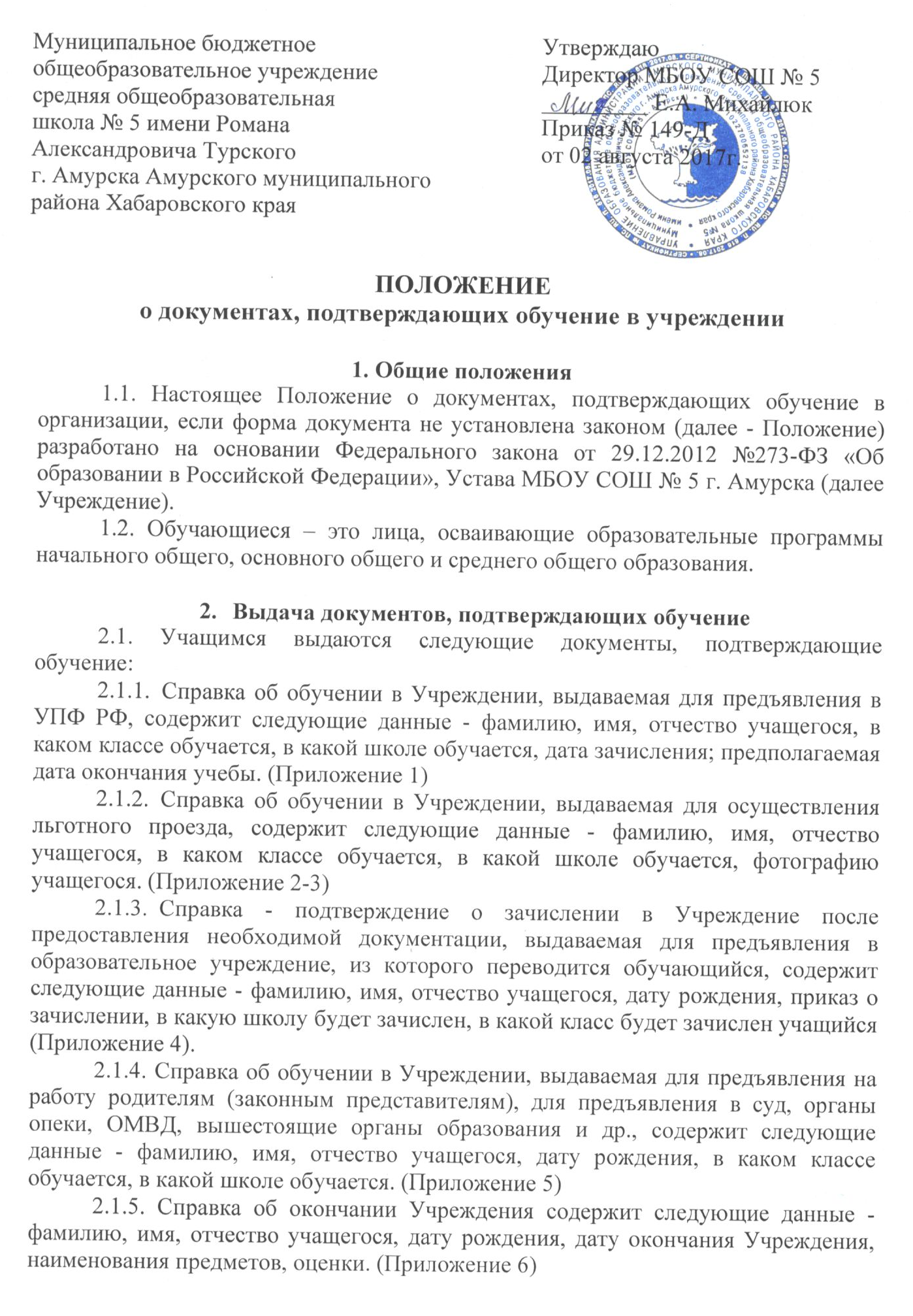 	2.1.6. Иные документы, подтверждающие обучение  в  Учреждении, содержат информацию и выдаются  в случаях, предусмотренных законодательством Российской Федерации или локальными нормативными актами.	2.2.  Документы, подтверждающие обучение в  Учреждении выдаются обучающимся, родителям (законным представителям) по устному требованию в течение трех календарных дней с момента требования.	2.3.  Выдача справок, предусмотренных в п. 2.1.5., 2.1.7., 2.1.8., фиксируется в  журнале «Регистрации выдачи справок обучающимся». Ответственность за выдачу  документов, подтверждающих обучение Ответственный за выдачу документов, предусмотренных п.п. 2.1.3., 2.1.4., 2.1.5., 2.1.6., 2.1.7.,2.1.8.  настоящего положения  - специалист по кадрам  МБОУ СОШ № 5 г. Амурска.Ответственные за выдачу  документов, предусмотренных п.п. 2.1.1., 2.1.2. настоящего положения  - заместитель директора  по учебно-воспитательной работе и специалист по кадрам Учреждения. Лица, осуществляющие выдачу документов несут ответственность за предоставление  недостоверных данных.Принято на педагогическом совете протокол № 7 от «04» июля 2017 г.Приложение 1С П Р А В К АДана ________________________________________________________(фамилия, имя, отчество учащегося)__________________ года рождения, о том, что он/она/  действительно обучается в ________________ учебном году в ____________ классе. Предполагаемая дата окончания учебы _________________.Справка дана для предъявления в УПФР.Директор школы								  Е.А. Михайлюк	Приложение 2С П Р А В К А	Дана __________________________________________в том, что он/она/ в _______________учебном годуявляется учени _______класса МБОУ СОШ №  5  г. Амурска.										М.п.Специалист по кадрам						              Ю.Н. НефедьеваПриложение 3______________________________ (ФИО учащегося)учени                                      класса МБОУ СОШ № 5 г. АмурскаС П Р А В К А    №____(для приобретения железнодорожного проездного документа)	Администрация МБОУ СОШ № 5  в лице директора Михайлюк Елены Алексеевны подтверждает, что _______________________________________,(ФИО учащегося)_________________ года рождения,  в  настоящее  время  является  учащимся _____________класса МБОУ СОШ № 5 г. Амурска Амурского муниципального района Хабаровского края очной формы обучения.Справка составлена:  специалистом по кадрам  МБОУ СОШ № 5 Нефедьевой Ю.Н.Справка действительна с «                        г. по «___________________г.                  Директор МБОУ СОШ № 5				       		    Е.А. Михайлюк«       »                           годаПриложение 4 С П Р А В К А_________________________________________________________________ (ФИО учащегося)__________________ года рождения действительно будет принят(а) в ________________ класс МБОУ средней общеобразовательной  школы № 5 имени Романа Александровича Турского г. Амурска для дальнейшего обучения.Директор                                                                                        Е.А. МихайлюкУправление образования администрации Амурского муниципального района Хабаровского краяМуниципальное бюджетное общеобразовательное учреждение средняя общеобразовательная школа № 5 имени Романа Александровича Турского г. Амурска Амурского муниципального района Хабаровского краяпр. Комсомольский, 7а,  г. Амурск,  Хабаровский край, 682640Тел.: 8 (42142) 2-48-27. Е-mail: amurskshkol5@rambler.ruОКПО 39271092, ОГРН 1022700652138ИНН/КПП 2706017218/270601001Управление образования администрации Амурского муниципального района Хабаровского краяМуниципальное бюджетное общеобразовательное учреждение средняя общеобразовательная школа № 5 имени Романа Александровича Турского г. Амурска Амурского муниципального района Хабаровского краяпр. Комсомольский, 7а,  г. Амурск,  Хабаровский край, 682640Тел.: 8 (42142) 2-48-27. Е-mail: amurskshkol5@rambler.ruОКПО 39271092, ОГРН 1022700652138ИНН/КПП 2706017218/270601001Управление образования администрации Амурского муниципального района Хабаровского краяМуниципальное бюджетное общеобразовательное учреждение средняя общеобразовательная школа № 5 имени Романа Александровича Турского г. Амурска Амурского муниципального района Хабаровского краяпр. Комсомольский, 7а,  г. Амурск,  Хабаровский край, 682640Тел.: 8 (42142) 2-48-27. Е-mail: amurskshkol5@rambler.ruОКПО 39271092, ОГРН 1022700652138ИНН/КПП 2706017218/270601001Управление образования администрации Амурского муниципального района Хабаровского краяМуниципальное бюджетное общеобразовательное учреждение средняя общеобразовательная школа № 5 имени Романа Александровича Турского г. Амурска Амурского муниципального района Хабаровского краяпр. Комсомольский, 7а,  г. Амурск,  Хабаровский край, 682640Тел.: 8 (42142) 2-48-27. Е-mail: amurskshkol5@rambler.ruОКПО 39271092, ОГРН 1022700652138ИНН/КПП 2706017218/270601001Управление образования администрации Амурского муниципального района Хабаровского краяМуниципальное бюджетное общеобразовательное учреждение средняя общеобразовательная школа № 5 имени Романа Александровича Турского г. Амурска Амурского муниципального района Хабаровского краяпр. Комсомольский, 7а,  г. Амурск,  Хабаровский край, 682640Тел.: 8 (42142) 2-48-27. Е-mail: amurskshkol5@rambler.ruОКПО 39271092, ОГРН 1022700652138ИНН/КПП 2706017218/270601001№№На  №отУправление образования администрации Амурского муниципального района Хабаровского краяМуниципальное бюджетное общеобразовательное учреждение средняя общеобразовательная школа № 5 имени Романа Александровича Турского г. Амурска Амурского муниципального района Хабаровского краяпр. Комсомольский, 7а,  г. Амурск,  Хабаровский край, 682640Тел.: 8 (42142) 2-48-27. Е-mail: amurskshkol5@rambler.ruОКПО 39271092, ОГРН 1022700652138ИНН/КПП 2706017218/270601001Управление образования администрации Амурского муниципального района Хабаровского краяМуниципальное бюджетное общеобразовательное учреждение средняя общеобразовательная школа № 5 имени Романа Александровича Турского г. Амурска Амурского муниципального района Хабаровского краяпр. Комсомольский, 7а,  г. Амурск,  Хабаровский край, 682640Тел.: 8 (42142) 2-48-27. Е-mail: amurskshkol5@rambler.ruОКПО 39271092, ОГРН 1022700652138ИНН/КПП 2706017218/270601001Управление образования администрации Амурского муниципального района Хабаровского краяМуниципальное бюджетное общеобразовательное учреждение средняя общеобразовательная школа № 5 имени Романа Александровича Турского г. Амурска Амурского муниципального района Хабаровского краяпр. Комсомольский, 7а,  г. Амурск,  Хабаровский край, 682640Тел.: 8 (42142) 2-48-27. Е-mail: amurskshkol5@rambler.ruОКПО 39271092, ОГРН 1022700652138ИНН/КПП 2706017218/270601001Управление образования администрации Амурского муниципального района Хабаровского краяМуниципальное бюджетное общеобразовательное учреждение средняя общеобразовательная школа № 5 имени Романа Александровича Турского г. Амурска Амурского муниципального района Хабаровского краяпр. Комсомольский, 7а,  г. Амурск,  Хабаровский край, 682640Тел.: 8 (42142) 2-48-27. Е-mail: amurskshkol5@rambler.ruОКПО 39271092, ОГРН 1022700652138ИНН/КПП 2706017218/270601001Управление образования администрации Амурского муниципального района Хабаровского краяМуниципальное бюджетное общеобразовательное учреждение средняя общеобразовательная школа № 5 имени Романа Александровича Турского г. Амурска Амурского муниципального района Хабаровского краяпр. Комсомольский, 7а,  г. Амурск,  Хабаровский край, 682640Тел.: 8 (42142) 2-48-27. Е-mail: amurskshkol5@rambler.ruОКПО 39271092, ОГРН 1022700652138ИНН/КПП 2706017218/270601001№№На  №отУправление образования администрации Амурского муниципального района Хабаровского краяМуниципальное бюджетное общеобразовательное учреждение средняя общеобразовательная школа № 5 имени Романа Александровича Турского г. Амурска Амурского муниципального района Хабаровского краяпр. Комсомольский, 7а,  г. Амурск,  Хабаровский край, 682640Тел.: 8 (42142) 2-48-27. Е-mail: amurskshkol5@rambler.ruОКПО 39271092, ОГРН 1022700652138ИНН/КПП 2706017218/270601001Управление образования администрации Амурского муниципального района Хабаровского краяМуниципальное бюджетное общеобразовательное учреждение средняя общеобразовательная школа № 5 имени Романа Александровича Турского г. Амурска Амурского муниципального района Хабаровского краяпр. Комсомольский, 7а,  г. Амурск,  Хабаровский край, 682640Тел.: 8 (42142) 2-48-27. Е-mail: amurskshkol5@rambler.ruОКПО 39271092, ОГРН 1022700652138ИНН/КПП 2706017218/270601001Управление образования администрации Амурского муниципального района Хабаровского краяМуниципальное бюджетное общеобразовательное учреждение средняя общеобразовательная школа № 5 имени Романа Александровича Турского г. Амурска Амурского муниципального района Хабаровского краяпр. Комсомольский, 7а,  г. Амурск,  Хабаровский край, 682640Тел.: 8 (42142) 2-48-27. Е-mail: amurskshkol5@rambler.ruОКПО 39271092, ОГРН 1022700652138ИНН/КПП 2706017218/270601001Управление образования администрации Амурского муниципального района Хабаровского краяМуниципальное бюджетное общеобразовательное учреждение средняя общеобразовательная школа № 5 имени Романа Александровича Турского г. Амурска Амурского муниципального района Хабаровского краяпр. Комсомольский, 7а,  г. Амурск,  Хабаровский край, 682640Тел.: 8 (42142) 2-48-27. Е-mail: amurskshkol5@rambler.ruОКПО 39271092, ОГРН 1022700652138ИНН/КПП 2706017218/270601001Управление образования администрации Амурского муниципального района Хабаровского краяМуниципальное бюджетное общеобразовательное учреждение средняя общеобразовательная школа № 5 имени Романа Александровича Турского г. Амурска Амурского муниципального района Хабаровского краяпр. Комсомольский, 7а,  г. Амурск,  Хабаровский край, 682640Тел.: 8 (42142) 2-48-27. Е-mail: amurskshkol5@rambler.ruОКПО 39271092, ОГРН 1022700652138ИНН/КПП 2706017218/270601001№№На  №отУправление образования администрации Амурского муниципального района Хабаровского краяМуниципальное бюджетное общеобразовательное учреждение средняя общеобразовательная школа № 5 имени Романа Александровича Турского г. Амурска Амурского муниципального района Хабаровского краяпр. Комсомольский, 7а,  г. Амурск,  Хабаровский край, 682640Тел.: 8 (42142) 2-48-27. Е-mail: amurskshkol5@rambler.ruОКПО 39271092, ОГРН 1022700652138ИНН/КПП 2706017218/270601001Управление образования администрации Амурского муниципального района Хабаровского краяМуниципальное бюджетное общеобразовательное учреждение средняя общеобразовательная школа № 5 имени Романа Александровича Турского г. Амурска Амурского муниципального района Хабаровского краяпр. Комсомольский, 7а,  г. Амурск,  Хабаровский край, 682640Тел.: 8 (42142) 2-48-27. Е-mail: amurskshkol5@rambler.ruОКПО 39271092, ОГРН 1022700652138ИНН/КПП 2706017218/270601001Управление образования администрации Амурского муниципального района Хабаровского краяМуниципальное бюджетное общеобразовательное учреждение средняя общеобразовательная школа № 5 имени Романа Александровича Турского г. Амурска Амурского муниципального района Хабаровского краяпр. Комсомольский, 7а,  г. Амурск,  Хабаровский край, 682640Тел.: 8 (42142) 2-48-27. Е-mail: amurskshkol5@rambler.ruОКПО 39271092, ОГРН 1022700652138ИНН/КПП 2706017218/270601001Управление образования администрации Амурского муниципального района Хабаровского краяМуниципальное бюджетное общеобразовательное учреждение средняя общеобразовательная школа № 5 имени Романа Александровича Турского г. Амурска Амурского муниципального района Хабаровского краяпр. Комсомольский, 7а,  г. Амурск,  Хабаровский край, 682640Тел.: 8 (42142) 2-48-27. Е-mail: amurskshkol5@rambler.ruОКПО 39271092, ОГРН 1022700652138ИНН/КПП 2706017218/270601001Управление образования администрации Амурского муниципального района Хабаровского краяМуниципальное бюджетное общеобразовательное учреждение средняя общеобразовательная школа № 5 имени Романа Александровича Турского г. Амурска Амурского муниципального района Хабаровского краяпр. Комсомольский, 7а,  г. Амурск,  Хабаровский край, 682640Тел.: 8 (42142) 2-48-27. Е-mail: amurskshkol5@rambler.ruОКПО 39271092, ОГРН 1022700652138ИНН/КПП 2706017218/270601001№№На  №от